Diplomatic Conference for the Adoption of a New Act of the Lisbon Agreement for the Protection of Appellations of Origin and Their International RegistrationGeneva, May 11 to 21, 2015ARTICLE 5Proposal by the Delegation of Iran (Islamic Republic of)The Delegation of Iran (Islamic Republic of) proposes the following amendment to Article 5(4).Article 5
Application(4)	Possible Joint Application in the Case of a Trans-border Geographical Area]  (a)  In case of a geographical area of origin consisting of a trans-border geographical area, the adjacent Contracting Parties may agree to (file) act as a single Contracting Party of Origin by filing an application jointly, through a commonly designated Competent Authority.[End of document] 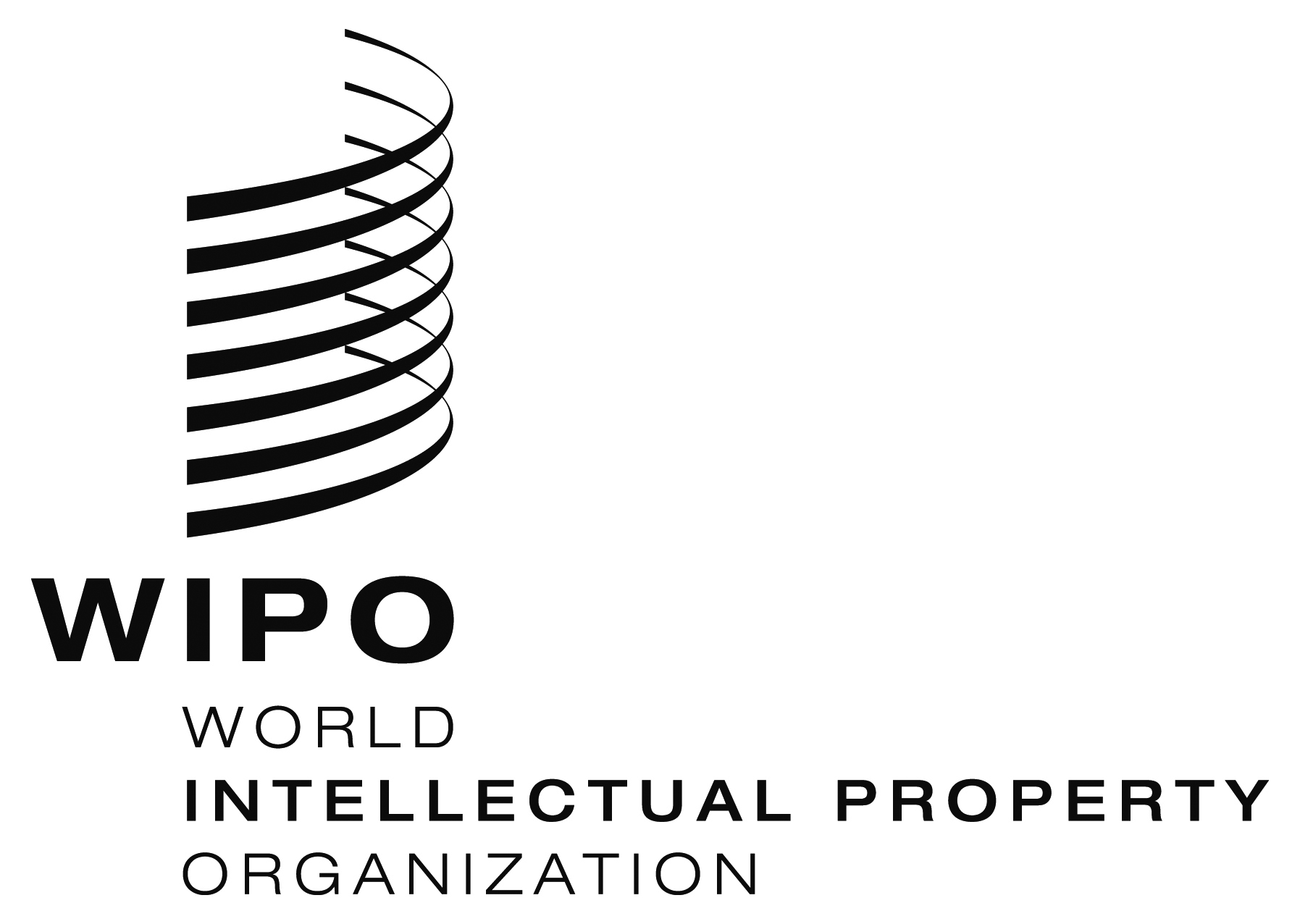 ELI/DC/11    LI/DC/11    LI/DC/11    ORIGINAL:  ENGLISH  ORIGINAL:  ENGLISH  ORIGINAL:  ENGLISH  DATE:  MAY 12, 2015DATE:  MAY 12, 2015DATE:  MAY 12, 2015